Внутригородское муниципальное образование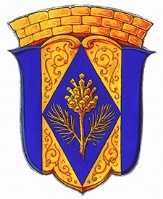 	Санкт-Петербурга поселок Комарово		МУНИЦИПАЛЬНЫЙ СОВЕТ ПЯТОГО СОЗЫВА	РЕШЕНИЕ21   декабря   2016 года	             №  13 - 3 Об утверждении Положения об организации и
проведении мероприятий по сохранению и развитию
местных традиций и обрядов на территории
внутригородского муниципального образования
Санкт-Петербурга поселок КомаровоВ соответствии с подпунктом 5 пункта 2 статьи 10 Закона Санкт-Петербурга от 23 сентября 2009 г.№ 420-79 «Об организации местного самоуправления в Санкт-Петербурге», Уставом внутригородского муниципального образования Санкт-Петербурга поселок Комарово, муниципальный советРЕШИЛ:1. Утвердить Положение об организации и проведении мероприятий по сохранению и развитию местных традиций и обрядов на территории внутригородского муниципального образования Санкт-Петербурга поселок Комарово согласно Приложению № 1.	2. Решение вступает в силу с момента его опубликования.  3. Контроль за исполнением Решения оставляю за собой.Глава муниципального образования                                             А.С.Журавская                                                                                                                       Приложение                                                                                              к Решению муниципального совета                                                                                                             от 21.12.2016 № 13-3ПОЛОЖЕНИЕОБ ОРГАНИЗАЦИИ И ПРОВЕДЕНИИ МЕРОПРИЯТИЙ ПО СОХРАНЕНИЮ И РАЗВИТИЮ МЕСТНЫХ ТРАДИЦИЙ И ОБРЯДОВ НА ТЕРРИТОРИИ ВНУТРИГОРОДСКОГО МУНИЦИПАЛЬНОГО ОБРАЗОВАНИЯ
САНКТ-ПЕТЕРБУРГА ПОСЕЛОК КОМАРОВО1. Общие положения1.1. Настоящее Положение об организации и проведении мероприятий по сохранению и развитию местных традиций и обрядов на территории внутригородского муниципального образования Санкт-Петербурга поселок Комарово (далее – Положение) определяет правовые, организационные основы по осуществлению мероприятий по решению вопроса местного значения «организация и проведение мероприятий по сохранению и развитию местных традиций и обрядов» (далее – вопрос местного значения) на территории внутригородского муниципального образования Санкт-Петербурга муниципальный поселок Комарово.1.2. Основными целями и задачами реализации вопроса местного значения на территории муниципального образования являются:- сохранение народных, этнических, национальных, религиозных, исторических и иных традиций и обрядов;- формирование чувства любви к родному краю, ответственности за сохранение и преумножение его традиций, уважения к собственным культурным традициям и обрядам;- создание условий для всестороннего развития местных традиций и обрядов;- формирование толерантных межэтнических отношений, укрепление межнациональных, межкультурных и межрелигиозных связей;- стимулирование, поддержка и развитие творческих инициатив граждан в сохранении и дальнейшем развитии этнической самобытности.2. Реализация мероприятий по решению вопроса местного значения2.1. Муниципальный совет и местная администрация внутригородского муниципального образования Санкт-Петербурга поселок Комарово осуществляет решение вопроса местного значения в следующих формах:- взаимодействие с федеральными органами государственной власти и органами государственной власти Санкт-Петербурга, коммерческими и некоммерческими организациями, инициативными группами и отдельными гражданами внутригородского муниципального образования Санкт-Петербурга поселок Комарово по решению вопроса местного значения;- принятие и реализация планов и программ внутригородского муниципального образования Санкт-Петербурга поселок Комарово по решению вопроса местного значения;- организация информирования и консультирования жителей внутригородского муниципального образования Санкт-Петербурга поселок Комарово по реализации вопроса местного значения;- организация и проведение мероприятий по вопросу местного значения;- участие в деятельности по реализации вопроса местного значения в иных формах, предусмотренных законодательством.2.2. В рамках решения вопроса местного значения муниципальный совет и местная администрация внутригородского муниципального образования Санкт-Петербурга поселок Комарово:- организует и проводит мероприятия по вопросу местного значения на территории внутригородского муниципального образования Санкт -Петербурга поселок Комарово для жителей муниципального образования;- оказывает поддержку в проведении на территории внутригородского муниципального образования Санкт-Петербурга поселок Комарово мероприятий по вопросу местного значения, организованных коммерческими и некоммерческими организациями, инициативными группами граждан;- оказывает поддержку жителям, инициативным группам и объединениям граждан, внутригородского муниципального образования Санкт-Петербурга поселок Комарово в организации и проведении мероприятий, направленных на сохранение народных, культурных, национальных традиций и обрядов;- осуществляет издание брошюр, буклетов, книг, справочных материалов, иной информационной продукции по реализации вопроса местного значения;- осуществляет размещение информации по реализации вопроса местного значения в официальных средствах массовой информации внутригородского муниципального образования Санкт-Петербурга поселок Комарово, на информационных стендах внутригородского муниципального образования Санкт-Петербурга поселок Комарово, в иных местах на территории внутригородского муниципального образования Санкт-Петербурга поселок Комарово;- осуществляет иные мероприятия по решению вопроса местного значения в соответствии с действующим законодательством.2.3. Мероприятия по решению вопроса местного значения организуются Местной администрацией внутригородского муниципального образования Санкт -Петербурга поселок Комарово в форме национальных, фольклорно-обрядовых, религиозных праздников, фестивалей, экскурсий, вечеров, концертов, спектаклей, встреч, уличных гуляний, исторических и краеведческих конференций, чтений, просветительских мероприятий, содержания музея « Келломяки- Комарово»  и в иных формах.2.4. В рамках организации и проведения мероприятий по решению вопроса местного значения Местная администрация внутригородского муниципального образования Санкт-Петербурга поселок Комарово осуществляет:- сбор и систематизацию статистической и аналитической информации, инициатив и предложений граждан, организаций по решению вопроса местного значения;- заключение муниципальных контрактов на организацию и проведение мероприятий;- взаимодействие с федеральными органами государственной власти и органами государственной власти Санкт-Петербурга, коммерческими и некоммерческими организациями, инициативными группами и отдельными гражданами внутригородского муниципального образования Санкт-Петербурга поселок Комарово при организации и планировании мероприятий.3. Организация деятельности по решению вопроса местного значения3.1. Финансирование мероприятий по реализации вопроса местного значения осуществляется Местной администрацией внутригородского муниципального образования Санкт-Петербурга поселок Комарово за счет средств бюджета муниципального образования на соответствующий финансовый год.